International Symposium on Materials for Energy Storage and Conversion (mESC-IS 2021) and Summer School 2021 (mESC-School 2021)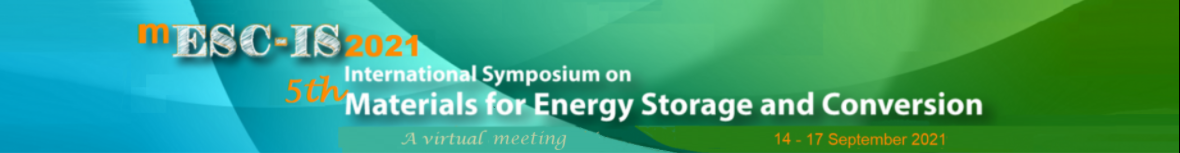 İlki 2015 yılında ODTÜ’de düzenlenen “International Symposium on Materials for Energy Storage and Conversion” etkinliğinin beşincisi mESC-IS 2021, 14-17 Eylül 2021 tarihlerinde online olarak gerçekleştirilecektir.Sempozyum öncesinde (10-13 Eylül 2021), 6’sı yurtiçi üniversitelerimizden 5’i yurtdışından olmak üzere toplam 11 öğretim üyesinin katılımı ile International Summer School on Materials for Energy Storage and Conversion (mESC-School 2021) adı altında bir Uluslararası Yaz Okulu düzenlenecektir. Etkinliklerde yer almak ve katılım için ilgili web sayfaları:mESC-IS 2021: https://mesc-is.orgmESC-School 2021: https://mescschool.wordpress.com 